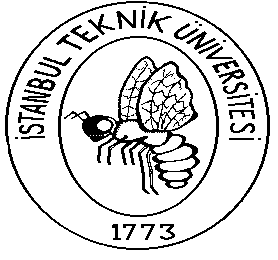 İTÜSOSYAL  BİLİMLER  ENSTİTÜSÜDÖNEM PROJESİ TUTANAĞIİstanbul ....../....../…........İTÜ Sosyal Bilimler Enstitüsü Müdürlüğü’ne,Yüksek Lisans çalışmasını …………………………………………’in danışmanlığında yapan............................................................’nın dönem projesi  BAŞARILI / BAŞARISIZ    bulunmuştur.Gereği için bilgilerinize saygılarımızla sunarız.Danışmanı                                           Jüri Üyesi 	Jüri ÜyesiAdı Soyadı:				    Adı Soyadı:			        	        Adı Soyadı:İmzası:					    İmzası:				        İmzası: